China Scavenger Hunt – World Book Kids
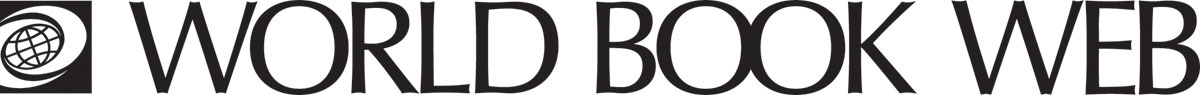 Learn more about the amazing country, China. Where is China?______________________________________________________________What is the capital of China?______________________________________________________________How big is China?______________________________________________________________What is the official language of China?______________________________________________________________What are collectives and who is part of them? ______________________________________________________________How long must children attend school for in China?______________________________________________________________What industries produce much of China’s income?______________________________________________________________What was the name of China’s first ruling dynasty?______________________________________________________________After World War II, which political party took control of China?______________________________________________________________Who was Mao Zedong?______________________________________________________________Learn more: Learn more about China’s greatest landmark, the Great Wall of China, here: http://www.worldbookonline.com/kids/home#article/ar830778 Learn more about the Chinese philosopher, Confucius, whose ideas became very important in China: http://www.worldbookonline.com/kids/home#article/ar832859 Learn more about China’s first dynasty, the Qin Dynasty here: http://www.worldbookonline.com/kids/home#article/ar836410 Watch!Who was the first emperor of China? Find out here: http://www.worldbookonline.com/kids/home#media/vd000979 ANSWERS:Eastern Asia.Beijing, in northern China. China is the third largest country in the world. It has about a fifth of the world’s population.Mandarin is the official language of China.Collectives are the large groups many Chinese people who work on farms belong to. Children must go to school for at least nine years. Manufacturing and mining are industries that produce much of China’s income.Qin dynasty were the first ruling dynasty in China.The Communist Party.Mao Zedong was the Community Party leader, he became China’s leader in 1949. He died in 1976. 